MINISTÉRIO DA EDUCAÇÃO 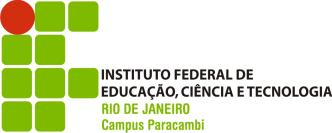 SECRETARIA DE EDUCAÇÃO PROFISSIONAL E TECNOLÓGICA Instituto Federal de Educação, Ciência e Tecnologia doRio de Janeiro | Campus ParacambiDireção de Apoio Técnico à Educação | Coordenação de Pesquisa e InovaçãoANEXO IIMODELO DE ARTIGO COMPLETOTÍTULO DO TRABALHO(Times New Roman 14, negrito, centralizado, caixa alta)Nome completo do(s) aluno(s) (Modalidade do Programa), Nome do colaborador (PQ- sigla da instituição), Nome completo do orientador (PQ),email@ifrj.edu.br (email do orientador) (Times New Roman 11, centralizado)Resumo: O texto do resumo deve ser justificado, começando por Resumo, seguido de dois pontos, iniciado junto à margem esquerda. O texto do resumo deve ter entre 300 e 500 palavras e conter os seguintes tópicos: introdução, objetivo, metodologia, resultados e conclusão. O texto deve ser claro, sequencial, sem parágrafos ou espaçamento (sem incluir referências bibliográficas e figuras). Fonte: Times New Roman 12, espaçamento simples.Palavras-chave: 3 a 5 palavras escritas em letras minúsculas, separadas por ponto e vírgula, que identifiquem os elementos principais do texto. Devem ser apresentadas em ordem de importância, separadas por vírgulas. Área de conhecimento: Área de conhecimento do CNPq em que a pesquisa está inserida (Ciências Exatas e da Terra; Engenharias; Ciências Biológicas; Ciências da Saúde; Ciências Agrárias; Ciências Humanas; Ciências Sociais Aplicadas; Linguística, Letras e Artes) Financiamento: IFRJ, CNPq, FAPERJ, CAPES e outro(s), se houver. Introdução e Objetivos (Times New Roman, negrito, 12)Fonte: Times New Roman, 12 . Fonte: Times New Roman, 12 . Fonte: Times New Roman, 12 . Fonte: Times New Roman, 12 . Fonte: Times New Roman, 12 . Fonte: Times New Roman, 12 . Fonte: Times New Roman, 12 . Fonte: Times New Roman, 12 . Fonte: Times New Roman, 12 . Fonte: Times New Roman, 12 . Fonte: Times New Roman, 12 Fonte: Times New Roman, 12 . Fonte: Times New Roman, 12 . Fonte: Times New Roman, 12 . Fonte: Times New Roman, 12 . Fonte: Times New Roman, 12 . Fonte: Times New Roman, 12 . Fonte: Times New Roman, 12 . Fonte: Times New Roman, 12 . Fonte: Times New Roman, 12 . Fonte: Times New Roman, 12 . Fonte: Times New Roman, 12 . Fonte: Times New Roman, 12 Fonte: Times New Roman, 12 . Fonte: Times New Roman, 12 . Fonte: Times New Roman, 12 . Fonte: Times New Roman, 12 . Fonte: Times New Roman, 12 . Fonte: Times New Roman, 12 . Fonte: Times New Roman, 12 . Fonte: Times New Roman, 12 . Fonte: Times New Roman, 12 . Fonte: Times New Roman, 12 . Fonte: Times New Roman, 12 . Fonte: Times New Roman, 12 Fonte: Times New Roman, 12 . Fonte: Times New Roman, 12 . Fonte: Times New Roman, 12 . Fonte: Times New Roman, 12 . Fonte: Times New Roman, 12 . Fonte: Times New Roman, 12 . Fonte: Times New Roman, 12 . Fonte: Times New Roman, 12 . Fonte: Times New Roman, 12 . Fonte: Times New Roman, 12 . Fonte: Times New Roman, 12 . Fonte: Times New Roman, 12 Fonte: Times New Roman, 12 . Metodologia/ Problema Investigado (Times New Roman, negrito, 12)Fonte: Times New Roman, 12 . Fonte: Times New Roman, 12 . Fonte: Times New Roman, 12 . Fonte: Times New Roman, 12 . Fonte: Times New Roman, 12 . Fonte: Times New Roman, 12 . Fonte: Times New Roman, 12 . Fonte: Times New Roman, 12 . Fonte: Times New Roman, 12 . Fonte: Times New Roman, 12 . Fonte: Times New Roman, 12 Fonte: Times New Roman, 12 .Fonte: Times New Roman, 12 . Fonte: Times New Roman, 12 . Fonte: Times New Roman, 12 . Fonte: Times New Roman, 12 . Fonte: Times New Roman, 12 . Fonte: Times New Roman, 12 . Fonte: Times New Roman, 12 . Fonte: Times New Roman, 12 . Fonte: Times New Roman, 12 . Fonte: Times New Roman, 12 . Fonte: Times New Roman, 12 . Fonte: Times New Roman, 12 . Fonte: Times New Roman, 12 . Fonte: Times New Roman, 12 . Fonte: Times New Roman, 12 . Fonte: Times New Roman, 12 Fonte: Times New Roman, 12 . Fonte: Times New Roman, 12 . Fonte: Times New Roman, 12 . Fonte: Times New Roman, 12 . Fonte: Times New Roman, 12 . Fonte: Times New Roman, 12 . Fonte: Times New Roman, 12 . Fonte: Times New Roman, 12 . Fonte: Times New Roman, 12 . Fonte: Times New Roman, 12 . Fonte: Times New Roman, 12 . Fonte: Times New Roman, 12 Fonte: Times New Roman, 12 . Resultados (Times New Roman, negrito, 12)Fonte: Times New Roman, 12 . Fonte: Times New Roman, 12 . Fonte: Times New Roman, 12 . Fonte: Times New Roman, 12 . Fonte: Times New Roman, 12 . Fonte: Times New Roman, 12 . Fonte: Times New Roman, 12 . Fonte: Times New Roman, 12 . Fonte: Times New Roman, 12 . Fonte: Times New Roman, 12 . Fonte: Times New Roman, 12 . Fonte: Times New Roman, 12 . Fonte: Times New Roman, 12 . Fonte: Times New Roman, 12 . Fonte: Times New Roman, 12 . Fonte: Times New Roman, 12 . Fonte: Times New Roman, 12 . Fonte: Times New Roman, 12 . Fonte: Times New Roman, 12 Fonte: Times New Roman, 12 . Fonte: Times New Roman, 12 . Fonte: Times New Roman, 12 . Fonte: Times New Roman, 12 . Fonte: Times New Roman, 12 . Fonte: Times New Roman, 12 . Fonte: Times New Roman, 12 . Fonte: Times New Roman, 12 . Fonte: Times New Roman, 12 . Fonte: Times New Roman, 12 . Fonte: Times New Roman, 12 . Fonte: Times New Roman, 12 Fonte: Times New Roman, 12 . Fonte: Times New Roman, 12 . Fonte: Times New Roman, 12 Fonte: Times New Roman, 12 . Fonte: Times New Roman, 12 . Fonte: Times New Roman, 12 . Fonte: Times New Roman, 12 . Fonte: Times New Roman, 12 . Fonte: Times New Roman, 12 . Fonte: Times New Roman, 12 . Fonte: Times New Roman, 12 . Fonte: Times New Roman, 12 . Fonte: Times New Roman, 12 . Fonte: Times New Roman, 12 Fonte: Times New Roman, 12 . Fonte: Times New Roman, 12 . Fonte: Times New Roman, 12 . Fonte: Times New Roman, 12 . Fonte: Times New Roman, 12 . Fonte: Times New Roman, 12 . Fonte: Times New Roman, 12 . Fonte: Times New Roman, 12 . Fonte: Times New Roman, 12  normal, 9. . Fonte: Times New Roman, 12 . Fonte: Times New Roman, 12 . Fonte: Times New Roman, 12 Fonte: Times New Roman, 12 . Fonte: Times New Roman, 12 . Fonte: Times New Roman, 12 . Fonte: Times New Roman, 12 . Fonte: Times New Roman, 12 . Fonte: Times New Roman, 12 . Discussão e Conclusões (Times New Roman, negrito, 12)Fonte: Times New Roman, 12 . Fonte: Times New Roman, 12 . Fonte: Times New Roman, 12 . Fonte: Times New Roman, 12 . Fonte: Times New Roman, 12 . Fonte: Times New Roman, 12 . Fonte: Times New Roman, 12 . Fonte: Times New Roman, 12 . Fonte: Times New Roman, 12 . Fonte: Times New Roman, 12 . Fonte: Times New Roman, 12 Fonte: Times New Roman, 12 . Fonte: Times New Roman, 12 . Fonte: Times New Roman, 12 . Fonte: Times New Roman, 12 . Fonte: Times New Roman, 12 . Fonte: Times New Roman, 12 . Fonte: Times New Roman, 12 . Fonte: Times New Roman, 12 . Fonte: Times New Roman, 12 . Fonte: Times New Roman, 12 . Fonte: Times New Roman, 12 Fonte: Times New Roman, 12 . Fonte: Times New Roman, 12 . Fonte: Times New Roman, 12 . Fonte: Times New Roman, 12 . Fonte: Times New Roman, 12 . Fonte: Times New Roman, 12 . Fonte: Times New Roman, 12 . Fonte: Times New Roman, 12 . Fonte: Times New Roman, 12 . Fonte: Times New Roman, 12 . Fonte: Times New Roman, 12 . Fonte: Times New Roman, 12 . Fonte: Times New Roman, 12 . Fonte: Times New Roman, 12 . Fonte: Times New Roman, 12 Fonte: Times New Roman, 12 . Fonte: Times New Roman, 12 . Fonte: Times New Roman, 12 . Fonte: Times New Roman, 12 . Fonte: Times New Roman, 12 . Fonte: Times New Roman, 12 . Fonte: Times New Roman, 12 . Fonte: Times New Roman, 12 . Fonte: Times New Roman, 12 . Fonte: Times New Roman, 12 . Fonte: Times New Roman, 12 . Fonte: Times New Roman, 12 Fonte: Times New Roman, 12 . Fonte: Times New Roman, 12 . Fonte: Times New Roman, 12 . Fonte: Times New Roman, 12 . Fonte: Times New Roman, 12  .Fonte: Times New Roman, 12 . Fonte: Times New Roman, 12 . Fonte: Times New Roman, 12 . Fonte: Times New Roman, 12 . Fonte: Times New Roman, 12 . Fonte: Times New Roman, 12 . Fonte: Times New Roman, 12 . Fonte: Times New Roman, 12 . Fonte: Times New Roman, 12 . Fonte: Times New Roman, 12 . Fonte: Times New Roman, 12 Fonte: Times New Roman, 12 . Fonte: Times New Roman, 12 . Fonte: Times New Roman, 12 . Fonte: Times New Roman, 12 . Fonte: Times New Roman, 12 . Fonte: Times New Roman, 12 . Fonte: Times New Roman, 12 . Fonte: Times New Roman, 12 . Fonte: Times New Roman, 12 . Fonte: Times New Roman, 12 . Fonte: Times New Roman, 12 . Fonte: Times New Roman, 12 Fonte: Times New Roman, 12 . Agradecimentos (Times New Roman, negrito, 12)Fonte: Times New Roman, 12 . Fonte: Times New Roman, 12 . Fonte: Times New Roman, 12 . Fonte: Times New Roman, 12  . Fonte: Times New Roman, 12 . Fonte: Times New Roman, 12 . Fonte: Times New Roman, 12 .Referências (Times New Roman, negrito, 12) Almeida, F. F. M. de. Diferenciação tectônica da Plataforma Brasileira (Tectonic differentiation of the Brazilian Platform). Proceedings 33rd. Brazilian Geological Congress, Salvador(BA), Brazil, vol. 1: 29-46, 1969.
Arora et al. (06 co-authors). 2D geoelectrical model for the Parnaíba conductivity anomaly, north-northeast Brazil and its tectonic implications. Tectonophysics, 302: 57-69, 1999
Bott, M. H. P. Stress based tectonic mechanisms at passive continental margins. In: Scrutton, R. A. (Ed.), Dynamics of Passive Margins. AGU Geodynamic Series, Washington (DC), USA, vol. 6: 147-153, 1982.Chandler, V. W., Kiski, H. S., Hinze, W. J. & Braile, L. W. Analysis of multisource gravity and magnetic anomaly data sets by moving-window applications of Poisson's theorem. Geophysics, 46: 30-39, 1981.
Figueiredo, M. C. H. Geochemistry of high-grade metamorphic rocks, Northeastern Bahia, Brazil. Ph. D. Thesis, Department of Geology of the University of Western Ontario, Canada, 1980.Turner, F. J. & Werhoogen, J. Igneous and metamorphic petrology. 2nd ed., McGraw Hill, New York, USA, 1960.